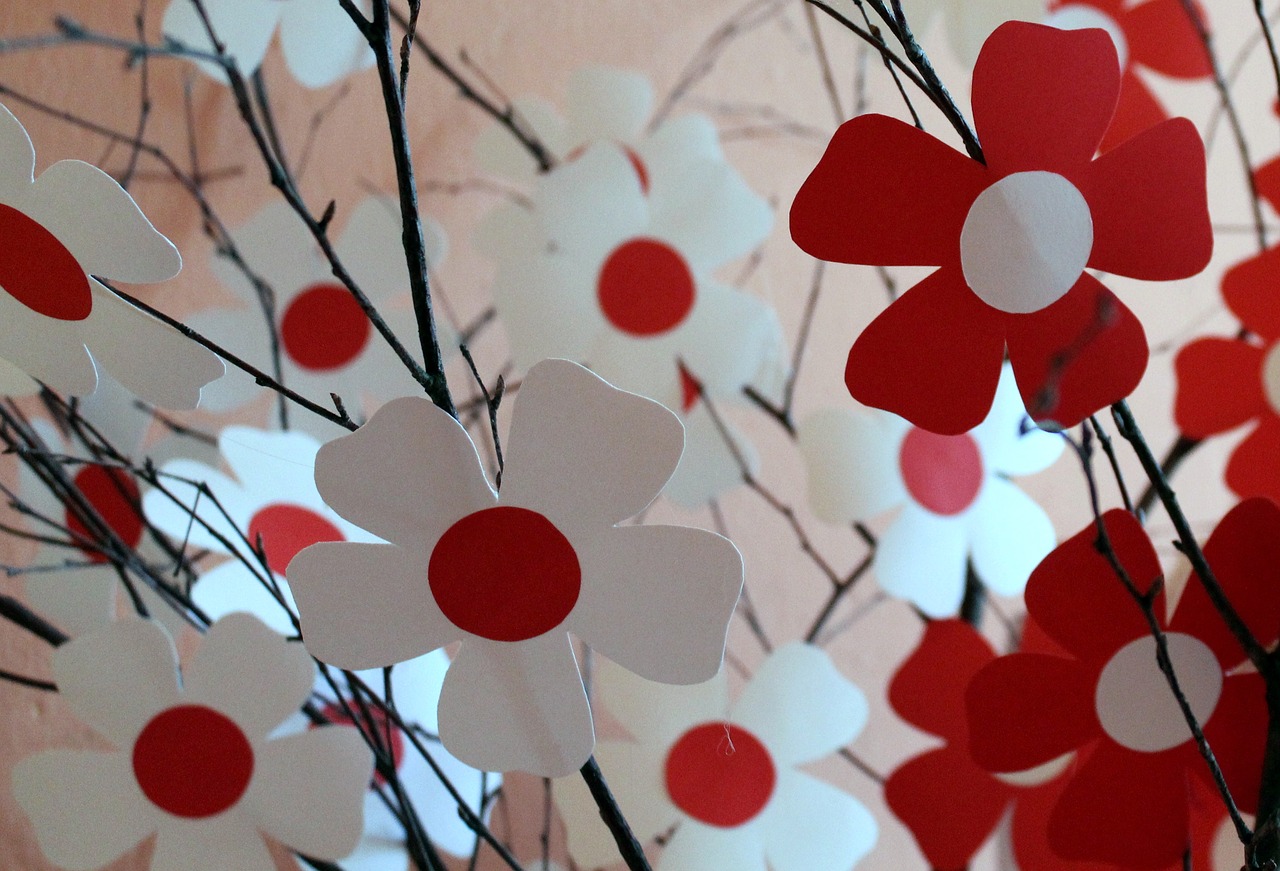 Materiał zabaw i zajęć do nauczania zdalnego dla  Grupy 1 zielonej - „Ważki”  Opracowała: Katarzyna WilkTemat wiodący:POLSKA KOCHANA – przedszkolaki dla Ojczyzny.Dzień dobry! kolejny tydzień  to bardzo ważny temat dla każdego  z nas – dla dorosłych i naszych dla dzieci.  Kształtowanie poczucia tożsamości narodowej do naszej Ojczyzny Polski oraz postawy patriotycznej wobec symboli narodowych zaczynamy już od najmłodszych lat.  W tym roku nie spotkamy się na uroczystej akademii w  naszym przedszkolu gdzie każdy mały Polak i każda mała Polka pięknie śpiewa  hymn narodowy.  Koniecznie zaśpiewajcie go wspólnie ze swoimi domownikami, a rodzice – dziadkowie na pewno  opowiedzą Wam o historii naszego kraju. Poniżej kilka propozycji, które przygotowaliśmy dla naszych przedszkolaków. 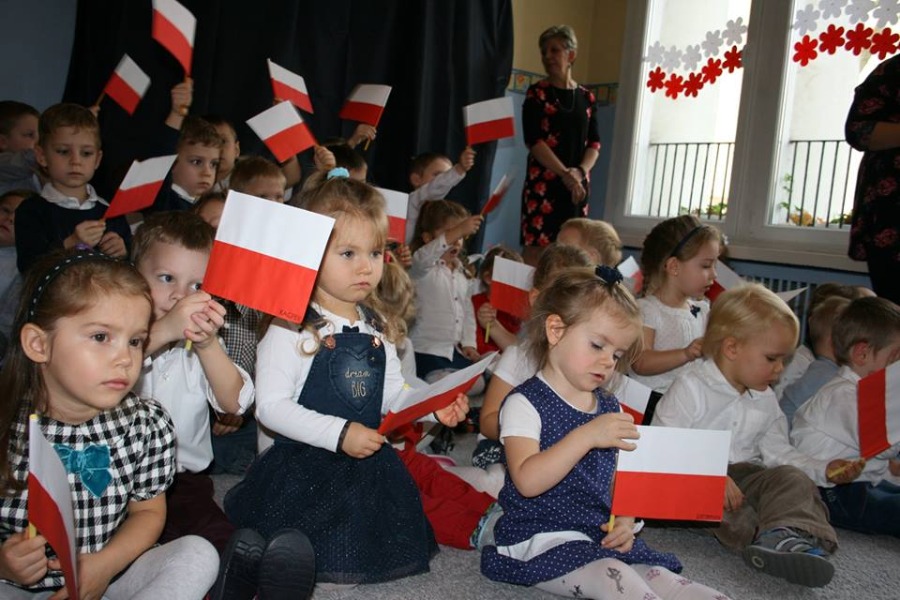 Zdjęcie z Akademii w roku szkolnym 2018/2019DOM – słuchanie fragmentu wiersza A. Bernat.Zwierzęta kochają i łąkę i las,A ryby swą rzekę jak nikt.Patki tu drzewa mają,By wracać do gniazd,A kwiaty w ogrodzie swój świat (…)Na ziemi jest wiele i wiosek i miast.Jak wiele, któż zliczy je, kto?Jedno miejsce jest nasze, by przeżyć swój czas,O miejscu tym mówi się DOM.Na ziemi, to każdy z nas wie, Jest miejsce, gdzie dobrze mu jest!Pytania:- Czy wy w swoim domu czujecie się najlepiej?- Przy kim czujecie się bezpiecznie?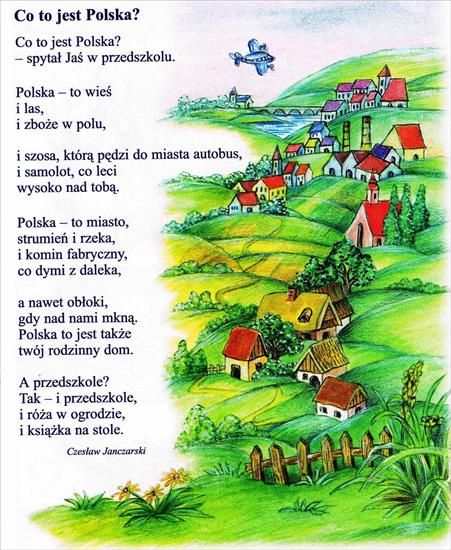 WARS I SAWA – LEGENDA WANDY CHOTOMSKIEJDawno, bardzo dawno temu, nad brzegiem Wisły mieszkał młody rybak Wars. Któregoś dnia, gdy szedł nad rzekę, by zarzucić sieci, usłyszał piosenkę:Siedem fal mnie strzeżeI siedem błyskawic.Kto się ich nie lęka,Niech się tutaj zjawi.Piosenkę śpiewała dziewczyna. Głos miała tak piękny, słodki i dziewczęcy, że Wars nie zawahał się ani chwili:- Nie boję się niczego! – zawołał. Wskoczył do swojej łodzi i popłynął. Ledwo jednak odbił od brzegu, rozpętała się straszliwa burza.- Roztrzaskamy ci wiosła! – syczały błyskawice.- Porwę twoje sieci na strzępy! – ryczał wicher.- Zatopimy łódź! – groziły fale.Ale Wars płynął tak szybko, że ani wicher, ani fale, ani błyskawice nie mogły go docenić. Kiedy był już w środku rzeki, wśród wzburzonych fal ujrzał dziwną postać: pół rybę, pół dziewczynę. Była to syrena. Zdziwił się Wars. Popłynął bliżej. Wyciągnął rękę. Syrena podała tarczę i miecz. I nagle… zmieniła się w piękną dziewczynę.- Na imię mam Sawa – powiedziała. – Teraz ty broń mnie, rzeki i miasta. A potem było jak w bajce:Żyli długo i szczęśliwieDzielny Wars i piękna Sawa.Rosło miasto nad Wisłą – Dzielna, piękna Warszawa.Fale płyną jak dawniej….Wiatr powtarza piosenkę.- Jaki herb ma Warszawa?- Syrenkę!Pytania :- Jak miał na imię rybak?- Jak miała na imię dziewczyna, którą postanowił uratować rybak?- Jak wyglądała dziewczyna?
- Co straszyło rybaka?- Co Wars dostał od dziewczyny?- Jakie miasto założył Wars i Sawa?- Nad jaką rzeką powstało miasto Warszawa?POLAK MAŁY – FILM O SYMBOLACH NARODOWYCHhttps://www.youtube.com/watch?v=FJ83BRqFPBA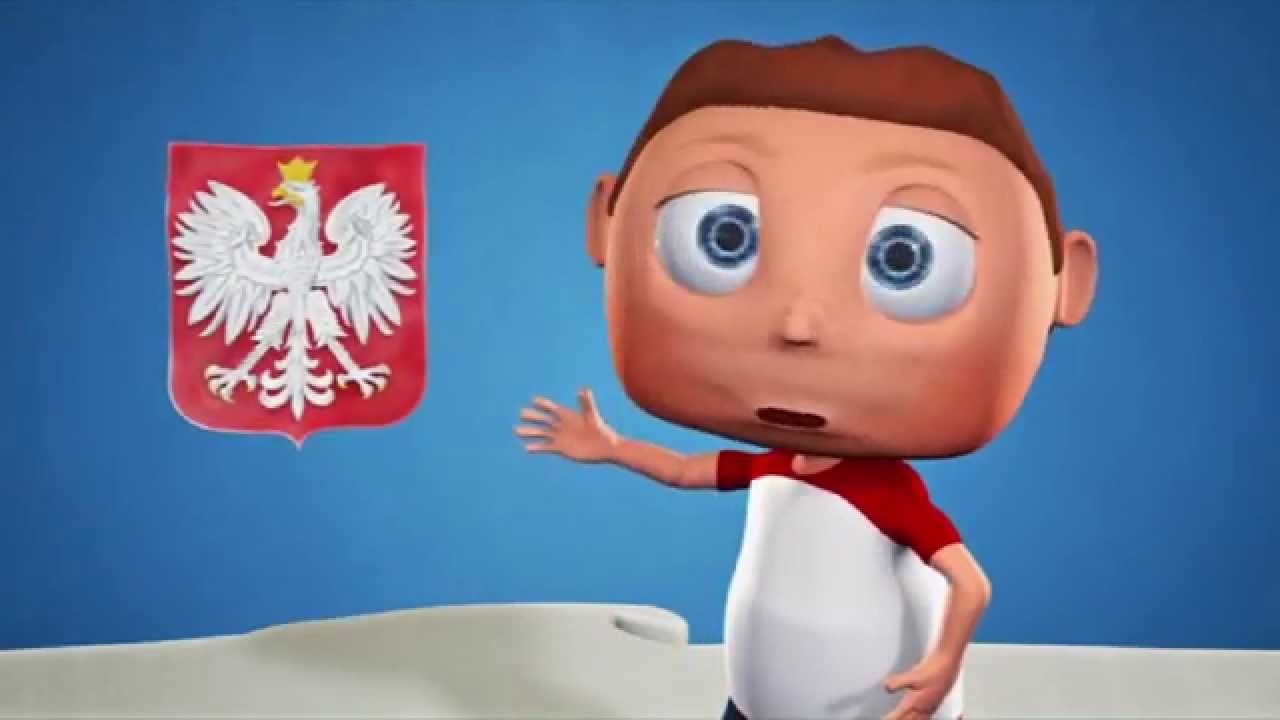 SYMBOLE NARODOWEGODŁO POLSKIGodłem Rzeczypospolitej Polskiej jest wizerunek orła białego w koronie, w czerwonym polu. 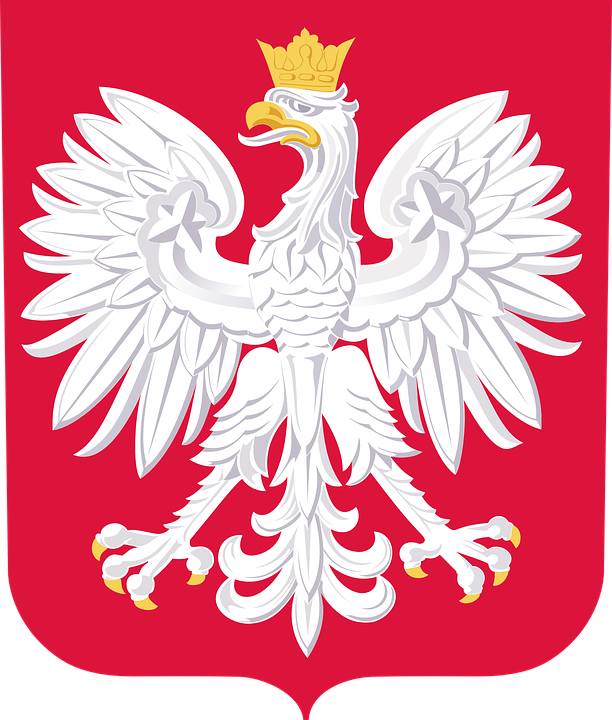 FLAGA POLSKIProstokątny płat tkaniny o barwach Rzeczypospolitej Polskiej, to kolory biały i czerwony, ułożone w dwóch poziomych, równoległych pasach tej samej szerokości, z których górny jest koloru białego, a dolny koloru czerwonego. 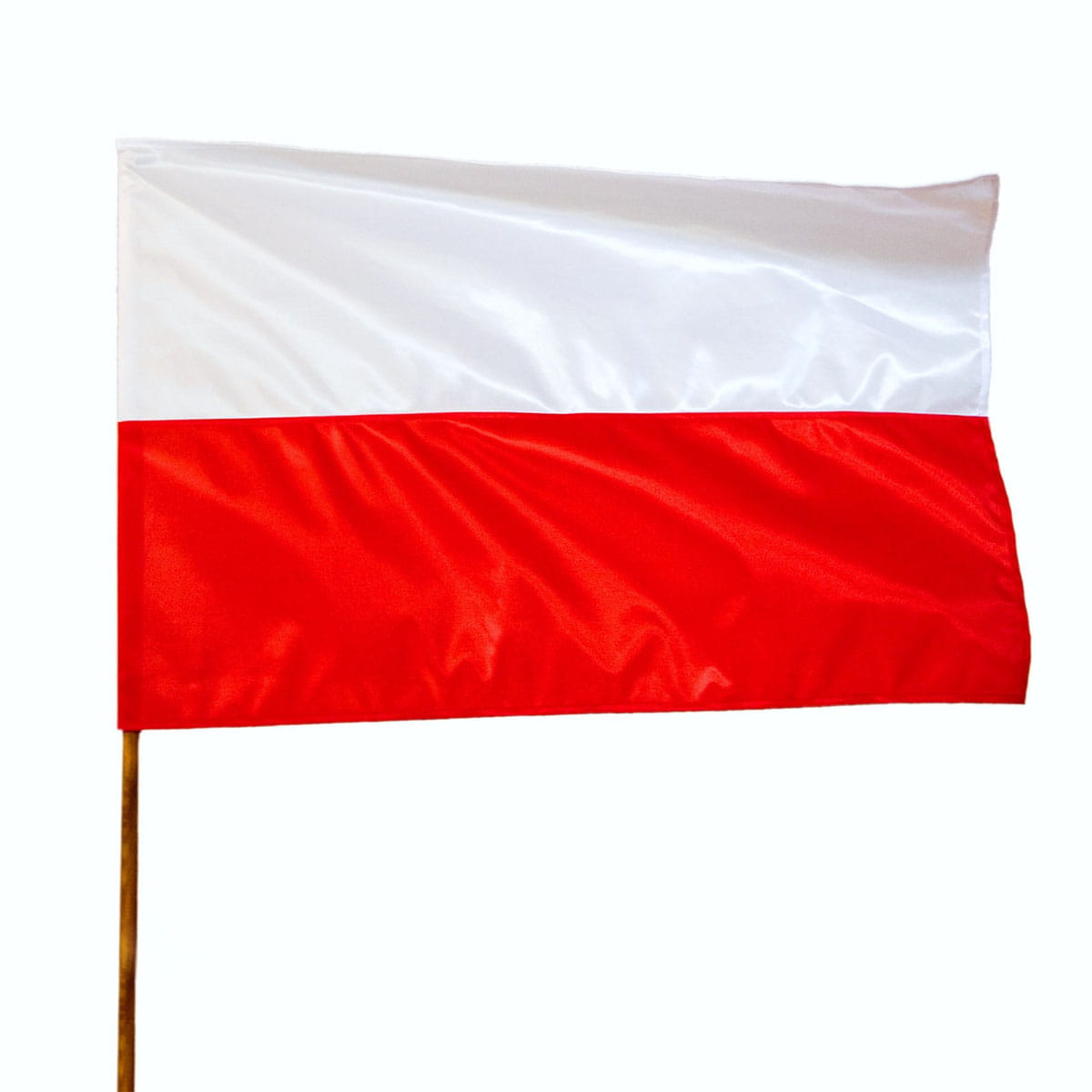 HYMN POLSKI                     MAZUREK DĄBROWSKIEGO polska pieśń patriotyczna z 1797 roku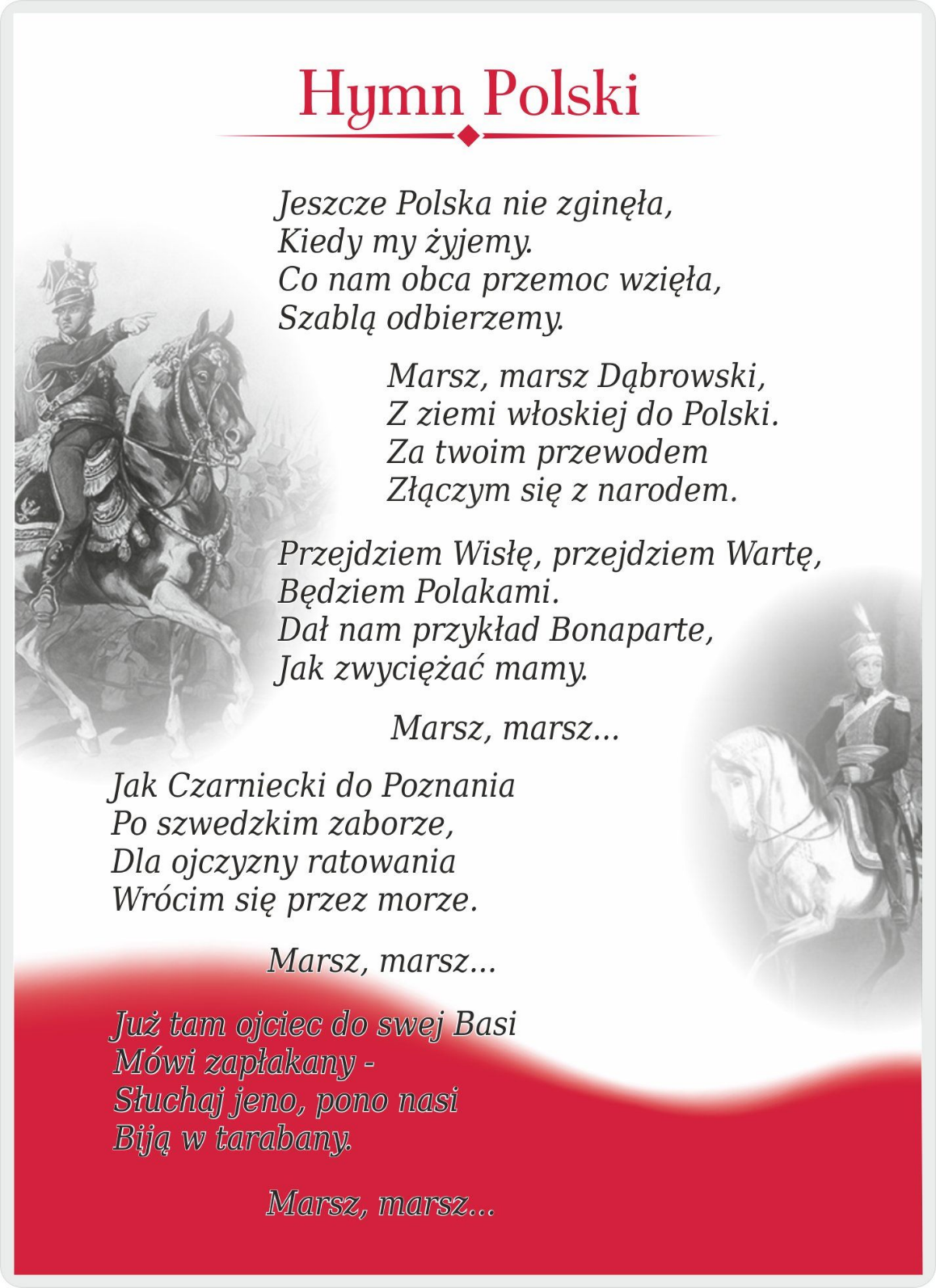 BIAŁO – CZERWONE JOGURTOWE PTASIE MLECZKOSkładniki:czerwone galaretki - 2 szt.Żurawina lub truskawki lub malina mrożona jogurt naturalny - 300 mlśmietanka kremówka w pokojowej temperaturze - 200 mlcukier puder - 2 łyżkiżelatyna lub agar - na 500 ml płynu        Przygotowanie:       KROK 1:         Galaretki rozpuścić w 800 ml wody. Dobrze wymieszać wlać do prostokątnego naczynia wyłożonego       folią spożywczą. Wrzucić mrożone owoce. Wystudzić i schodzić.        KROK 2:         Rozpuścić opakowanie żelatyny i mieszając trzepaczką wlać śmietankę, dodać cukier puder, następnie                 jogurt naturalny.        Całość wymieszać i przelać na stężałą czerwoną warstwę. Wstawiamy ponownie do lodówki na około       2 godziny.      Wyjmujemy z naczynia ostrożnie i kroimy na prostokąty.      Posiłek prosty i smaczny 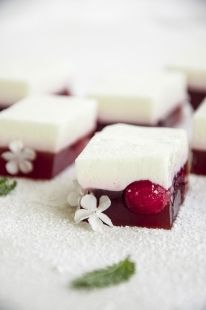 ŹRÓDŁO:https://gotujwstylueko.pl/przepisy/bialo-czerwone-jogurtowe-ptasie-mleczko#BIAŁO – CZERWONA SERCE POLSKIDo przygotowania serca Polski potrzebujemy - kartkę (może być koloru białęgo), bibuły w kolorze białym i czerwonym , nożyczki i klej. Poproś rodziców o wycięcie z kartki papieru kształt serca. Z bibuły powycinaj lub pourywaj małe kawałki, podziel ołówkiem serce na pół i posmaruj klejem. Górną część serca obklejamy bibułą kolory białego, dolną część bibułą koloru czerwonego. Gotowe 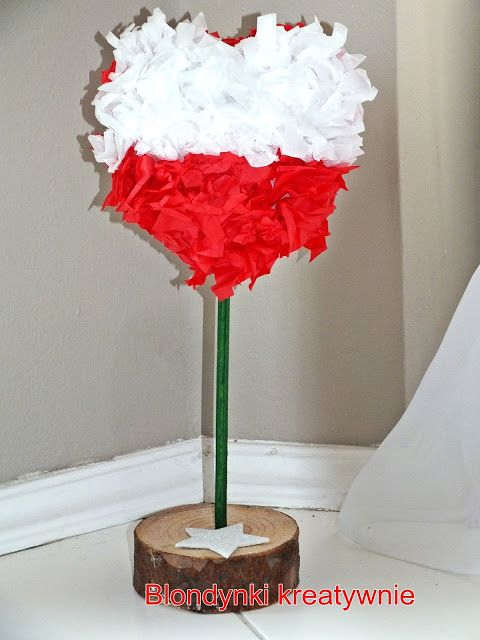 Źródło:https://pl.pinterest.com/pin/670966044458215977/?nic_v1=1az%2FTRHIq38BzK3hXZqnMwL5fsb1qo16%2FEi4gjDteqLpPaEH3k5ZxRSnrPw%2BC4NSetZagadka:      „Pytanie nietrudne, każdy to przyzna. Jak się nazywa nasza ojczyzna?”       (Polska)Krakowiaczek jeden – ludowa pieśń dla dzieci.https://www.youtube.com/watch?v=HKiHrGivkqYKrakowiaczek jeden
miał koników siedem,
pojechał na wojnę,
został mu się jeden.

Siedem lat wojował,
szabli nie wyjmował,
szabla zardzewiała,
wojny nie widziała.

Krakowianka jedna
miała chłopca z drewna,
a dziewczynkę z wosku,
wszystko po krakowsku.

Krakowiaczek ci ja,
krakowskiej natury,
kto mi wejdzie w drogę,
ja na niego z góry.

Krakowiaczek ci ja,
któż nie przyzna tego,
siedemdziesiąt kółek,
u pasika mego.

Krakowiaczek ci ja,
z czerwona czapeczką,
szyta kierezyja,
bucik z podkóweczką.

Gra mi wciąż muzyka,
a kółka trzepocą,
jak małe księżyce
w blasku się migocą.Polska legenda o Lechu, Czechu i Rusie – O powstaniu państwa Polskiego.https://www.youtube.com/watch?time_continue=19&v=drf1k3LQ1bM&feature=emb_logo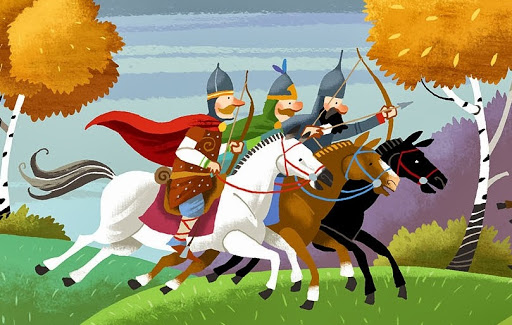 Pozdrawiam Kasia.